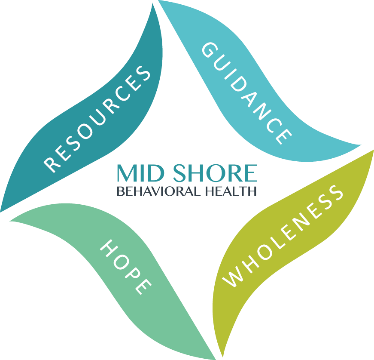 Mid Shore Behavioral Health, Inc.2021 Caliber Awards – May 21st Achieving Excellence in Public Behavioral HealthFORENSIC MENTAL HEALTH AWARDNomination Form– RETURN BY FRIDAY APRIL 23Nominated by:    		________________________________________________ How you know the nominee: ________________________________________________Nominators contact information: ____________________________________________Nomination qualifications:The Forensic Mental Health Award honors:a member of the workforce community or of the Forensic Workgroup;someone who serves tirelessly in the community advocating for clients that currently have judiciary requirements and behavioral health concerns;someone striving hard to help reduce stigma and trauma to this unique population of people. 	Nominee’s full name: ________________________________________ 	Nominee’s place of employment (if relevant): ________________________________________ 	Nominee’s phone: ________________________________________ Nominee’s email address: ________________________________________ 

Please list Provider and/or Program Name along with a detailed explanation of why you think this person/program should be recognized as relates to the description above.  Please return to Mid Shore Behavioral Health by April 16, to Kelley Moran, kmoran@midshorebehavioralhealth.org 
Reason for nomination:  ___________________________________________________________________________________________ ___________________________________________________________________________________________ ___________________________________________________________________________________________ ___________________________________________________________________________________________ ___________________________________________________________________________________________ ___________________________________________________________________________________________ ___________________________________________________________________________________________ ___________________________________________________________________________________________ ___________________________________________________________________________________________ ___________________________________________________________________________________________ ___________________________________________________________________________________________ ___________________________________________________________________________________________ ___________________________________________________________________________________________ ___________________________________________________________________________________________ ___________________________________________________________________________________________ ___________________________________________________________________________________________ ___________________________________________________________________________________________ ___________________________________________________________________________________________ ___________________________________________________________________________________________ ___________________________________________________________________________________________ ___________________________________________________________________________________________ ___________________________________________________________________________________________ ___________________________________________________________________________________________ ___________________________________________________________________________________________ ___________________________________________________________________________________________ ___________________________________________________________________________________________ ___________________________________________________________________________________________ ___________________________________________________________________________________________ ___________________________________________________________________________________________ ___________________________________________________________________________________________ ___________________________________________________________________________________________ ___________________________________________________________________________________________ ___________________________________________________________________________________________ ___________________________________________________________________________________________ ___________________________________________________________________________________________ ___________________________________________________________________________________________ ___________________________________________________________________________________________ ___________________________________________________________________________________________ ___________________________________________________________________________________________ ___________________________________________________________________________________________ ___________________________________________________________________________________________ ___________________________________________________________________________________________ ___________________________________________________________________________________________ Ballot SubmissionCompleted forms can be submitted by April 23rd via:Fax to 410-770-4809; Email to kmoran@midshorebehavioralhealth.org; orPostal mail to:ATTN: Kelley Moran, Administrative DirectorMid Shore Behavioral Health, Inc. 28578 Mary’s Court, Suite 1Easton, MD 21601